Learning Objective: Identify how the weather can affect us.Watch this video to help learn all about the different kinds of weather: https://www.youtube.com/watch?v=sn6GLgaTY0MWeather ForecastWhat can you wear?Activities you can do?How does this weather make you feel?Have you seen this weather this week?Bright sunshine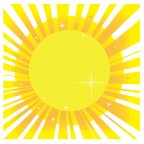 Heavy rainSnow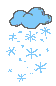 Strong windsStormy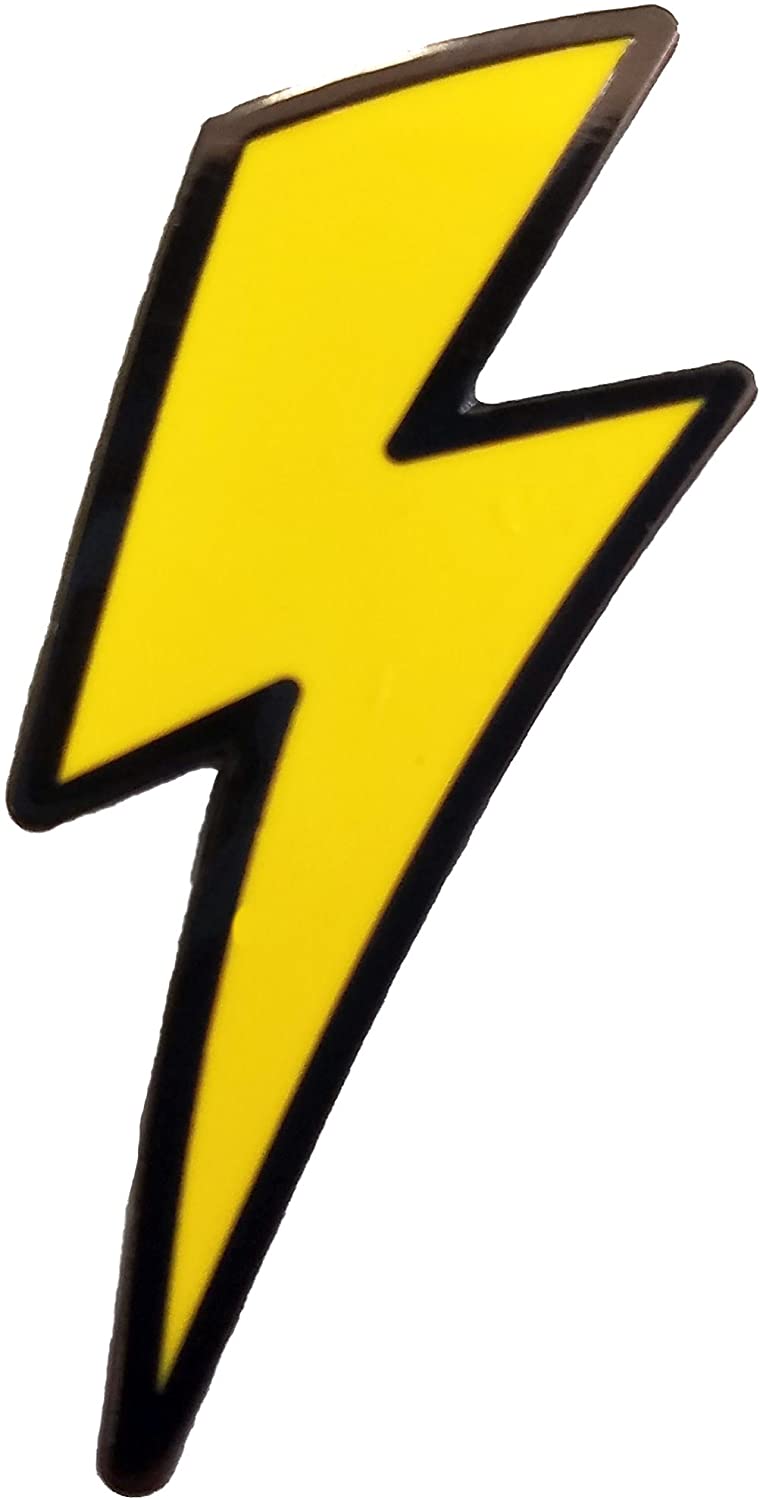 Foggy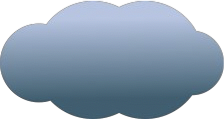 